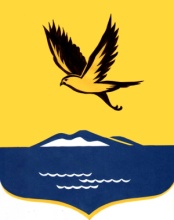              [АРАР                                                                  ПОСТАНОВЛЕНИЕ «___» ___________ 20__й.                     №                    «___» ___________ 20__г.          Үрге [ыйғы ауылы                                                       с. Верхние КигиОб организации уборки снега, сосулек с крыш, карнизов и балконов зданий и сооружений, предотвращения несчастных случаев на территории сельского поселения Верхнекигинский сельсовет муниципального районаКигинский район Республики Башкортостан     В целях обеспечения надлежащей уборки снега, сосулек с крыш, карнизов зданий и сооружений, предотвращения несчастных случаев на территории сельского поселения Верхнекигинский сельсовет муниципального района Кигинский район Республики Башкортостан  в соответствии с п. 6 ч. 1 ст. 16 Федерального закона «Об общих принципах организации местного самоуправления в Российской Федерации» от 06 октября . № 131-ФЗ,       п. 3.6.14, 4.6.1.23 Правил и норм технической эксплуатации жилищного фонда, утвержденных Постановлением государственного Комитета РФ по строительству и жилищно-коммунальному комплексу от 27 сентября .    № 170, Постановлением Правительства Российской Федерации от 13 августа . № 491 «Об утверждении правил содержания общего имущества в многоквартирном доме ненадлежащего качества и (или) с перерывами, прерывающими установленную продолжительность» Администрация сельского поселения Верхнекигинский сельсовет муниципального района Кигинский район Республики Башкортостан.ПОСТАНОВЛЯЕТ:1.Рекомендовать руководителям предприятий, учреждений, организаций независимо от форм собственности, собственникам индивидуальных жилых домов:1.1. Организовать уборку снега, сосулек с крыш, карнизов зданий и сооружений на территории сельского поселения Верхнекигинский сельсовет муниципального района Кигинский район Республики Башкортостан1.2. Производить уборку снега прилегающих территорий и подъездных путей к своим объектам.2. Рекомендовать собственникам, арендаторам зданий и сооружений, организациям всех форм собственности, осуществляющим управление многоквартирными домами.2.1. Обеспечивать очистку от снега крыш домов и удаление сосулек с карнизов и строений.2.2. Выполнение работ производить в светлое время суток, обеспечив безопасность движения транспорта, пешеходов, сохранность зеленых насаждений и другого имущества (воздушных линий наружного освещения, растяжек, стендов рекламы, дорожных знаков и других).2.3. После проведения работ принять меры по вызову снега и наледи в отведенные места по согласованию с сельским поселением Верхнекигинский сельсовет муниципального района Кигинский район Республики Башкортостан.3. В случае неисполнения данного постановления незамедлительно уведомлять административную комиссию муниципального района Кигинский район.4. Данное постановление опубликовать в средствах массовой информации, разместить на официальном сайте Администрации сельского поселения Верхнекигинский сельсовет.5. Контроль за выполнением постановления возложить на заместителя главы Администрации сельского поселения Сагадиева Ш.Р.6. Постановление вступает в силу со дня его опубликования.Глава сельского поселения                                                                        Н.А. Шамиев